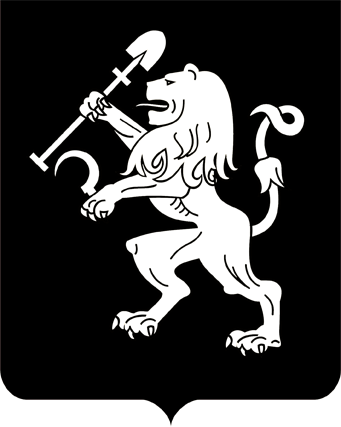 АДМИНИСТРАЦИЯ ГОРОДА КРАСНОЯРСКАПОСТАНОВЛЕНИЕО признании утратившими силу правовых актов администрации города На основании обращения общества с ограниченной ответственностью «Феникс», в соответствии со статьей 16 Федерального закона             от 06.10.2003 № 131-ФЗ «Об общих принципах организации местного самоуправления в Российской Федерации», руководствуясь статьями 41, 58, 59 Устава города Красноярска,ПОСТАНОВЛЯЮ:1. Признать утратившими силу: постановление администрации города от 12.01.2018 № 12 «О подготовке проекта планировки и проекта межевания территории, ограниченной ул. Грунтовой – ул. Мичурина – ул. Автомобилистов»;пункт 3 постановления администрации города от 10.04.2018 № 241 «О внесении изменений в правовые акты администрации города». 2. Настоящее постановление опубликовать в газете «Городские            новости» и разместить на официальном сайте администрации города.3. Постановление вступает в силу со дня его официального опуб-ликования.Глава города                                                              		        С.В. Еремин31.10.2019№ 814